01 декабря 2022 г., 11.00 ч.,Выставочный комплекс ВДНХ-ЭКСПО(г.Уфа, ул. Менделеева, 158)1 этаж, холл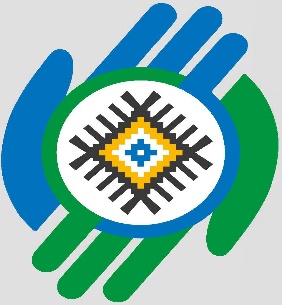 ПРОГРАММА НЕДЕЛЯ РЕМЁСЕЛ В РЕСПУБЛИКЕ БАШКОРТОСТАН ЧЕТВЕРГ, 01 ДЕКАБРЯ 2022ЧЕТВЕРГ, 01 ДЕКАБРЯ 202210.00-19.00Работа выставки-ярмарки субъектов малого и среднего предпринимательства НХП и ремесленной деятельности «Приволжье» 10.00-19.00Работы выставки-ярмарки мастеров и ремесленников с муниципальных образований Республики Башкортостан 10.00-19.00Выставка работ финалистов конкурса «Ремесленник года-2022»10.00-14.00Работа консультационной стойки Центр «Мой бизнес»11.00-11.15ТОРЖЕСТВЕННОЕ ОТКРЫТИЕ НЕДЕЛИ РЕМЕСЕЛ 12.00-15.00Конференцзал № 2«НАРОДНЫЕ ХУДОЖЕСТВЕННЫЕ ПРОМЫСЛЫ: ПЕРЕЗАГРУЗКА»СТРАТЕГИЧЕСКАЯ СЕССИЯ «СТРАТЕГИЯ РАЗВИТИЯ НАРОДНО-ХУДОЖЕСТВЕННЫХ ПРОМЫСЛОВ И РЕМЕСЛЕННОЙ ДЕЯТЕЛЬНОСТИ В РЕСПУБЛИКЕ БАШКОРТОСТАН ДО 2025 ГОДА»Модератор: Ибрагимов Урал Фаритович (г. Уфа), заместитель директора АНО «Центр стратегических разработок Республики Башкортостан»Программа:11:40-12:00 Регистрация участниковПриветственные слова и доклады:12:00-12:05 Приветственное словоВыступление: АНО «Агентство РБ по предпринимательству» 12:05-12:10 «Обзор состояния народного художественного промысла в Республике Башкортостан»Вуступление: Центр стратегических разработок Стратегическая сессия. Работа в группах.12:20-12:35 Знакомство12:35-12:55 Работа с карточками «Тренды»12:55-13:15 Работа с карточками «Технологии»13:15-13:25 Работа с карточками «Форматы»13:25-13:35 Работа с карточками «Нормативный акт»13:35-13:45 Формирование рыночных ниш13:45-14:00 Работа с карточками «Угроза» и «Возможность»14:00-14:05 Подготовка докладов14:05-14:25 Кофе-брейк14:25-14:55 Презентация результатов стратегической сессии. Выступление спикеров от команд14:55-15:00 Подведение итогов стратегической сессииЗаключительные слова15:00-15:05 Заключительное слово Выступление: Центр стратегических разработок15:05-15:10 Заключительное слово 14.00-15.30Конференц- зал № 1СЕМИНАР «ТОВАРНЫЙ ЗНАК ДЛЯ БИЗНЕСА» ДЛЯ ПРЕДПРИНИМАТЕЛЕЙ РЕСПУБЛИКИ БАШКОРТОСТАН Спикер: Елена Лучинина, (г. Киров) исполнительный директор патентного бюро «Железно»13.00-16.00РЕМЕСЛЕННЫЕ И ТВОРЧЕСКИЕ МАСТЕР-КЛАССЫ 14.00-15.00Нетворкинг зонаСЕМИНАР «КЛИЕНТ НА ПЕРВОМ МЕСТЕ. СЕКРЕТЫ ПРОДАЖ» ДЛЯ САМОЗАНЯТЫХ И ПРЕДПРИНИМАТЕЛЕЙ» Спикер: Аксенова Анастасия, (г. Уфа), бизнес-тренер, автор образовательных курсов и тренингов по бизнесу и психологии, стаж профессиональной деятельности 12 лет15.00-15.30Нетворкинг зонаБИЗНЕС-ВСТРЕЧА «БИЗНЕС И САМОЗАНЯТЫЕ – ПУТИ СОТРУДНИЧЕСТВА»Ассоциация предпринимателей РБ, Ассоциация самозанятых РБСпикер: Фатхуллин Рустем (г. Уфа), президент Ассоциации предпринимателей Республики БашкортостанСпикер: Закирова Миляуша (г. Бирск), председатель Ассоциация самозанятых РБ15.30-17.00Нетворкинг зонаМастер-класс для самозанятых и предпринимателей «Мобильный видеомонтаж: от замысла до съемки»Спикер: Лукманова Рената (г. Уфа), СММ-специалист (опыт более 4), эксперт в продвижении бюджетными способами, спикер онлайн-курса Регины ШтягинойПЯТНИЦА, 02 ДЕКАБРЯ 2022ПЯТНИЦА, 02 ДЕКАБРЯ 202210.00-19.00Работа выставки-ярмарки субъектов малого и среднего предпринимательства НХП и ремесленной деятельности «Приволжье» 10.00-19.00Работы выставки-ярмарки мастеров и ремесленников с муниципальных образований Республики Башкортостан10.00-19.00Выставка работ финалистов конкурса «Ремесленник года-2022»10.00-14.00Работа консультационной стойки Центр «Мой бизнес»12.00 – 13.00Нетворкинг зонаДЕЛОВАЯ ВСТРЕЧА СОЮЗА РЕМЕСЛЕННИКОВ «РЕМЕСЛЕННАЯ ПАЛАТА РБ» «О РЕМЕСЛЕННОЙ ПАЛАТЕ РЕСПУБЛИКИ БАШКОРТОСТАН. ПЛАНЫ, ПЕРСПЕКТИВЫ, ПРОЕКТЫ НА 2023 ГОД»Спикер: Саунина Элеонора (г. Уфа), председатель союза Ремесленной палаты РБСпикер: Кузнецова Наталья (г. Уфа), председатель правления13.00-14.30Нетворкинг зонаСЕМИНАР «ПРОДАЖИ РЕМЕСЛЕННЫХ ИЗДЕЛИЙ НА МАРКЕТПЛЕЙСАХ»Спикер: Дукаева Оксана (г.Уфа), генеральный директор ООО «МАРКЕТА», член сообщества предпринимателей БРО «Опора России», эксперт по зарубежным маркетплейсам14.30-15.30Нетворкинг зонаТРЕНИНГ «УПАКОВКА РЕМЕСЛЕННЫХ ИЗДЕЛИЙ ДЛЯ ПРОДВИЖЕНИЯ, УНИКАЛЬНОЕ ТОРГОВОЕ ПРЕДЛОЖЕНИЕ»Спикер: Лазарева Татьяна (г. Уфа), предприниматель, бизнес-тренер, коуч, эксперт проектов "Ты предприниматель", "Молодые лидеры Башкортостана", "Лаборатория бизнеса", "Кейс-чемпионат для предпринимателе", "Бизнес-школа ТПП РБ"16.00-17.00Нетворкинг зонаМАСТЕР-КЛАСС «САМ СЕБЕ РЕЖИССЕР»Спикер: Канафин Ильдус (г.Уфа), профессиональный видеограф, один из лучших видеографов города Уфы13.00-16.00РЕМЕСЛЕННЫЕ И ТВОРЧЕСКИЕ МАСТЕР-КЛАССЫ СУББОТА, 03 ДЕКАБРЯ 2022СУББОТА, 03 ДЕКАБРЯ 202210.00-19.00Работа выставки-ярмарки субъектов малого и среднего предпринимательства НХП и ремесленной деятельности «Приволжье» 10.00-19.00Работы выставки-ярмарки мастеров и ремесленников с муниципальных образований Республики Башкортостан10.00-16.00Выставка работ финалистов конкурса «Ремесленник года-2022»11.00-15.00Ремесленные и творческие мастер-классы 12.00-13.30НАГРАЖДЕНИЕ ПОБЕДИТЕЛЕЙ КОНКУРСА «РЕМЕСЛЕННИК ГОДА 2022»Выступление ансамбля / или солистов (вокальный, музыкальный, хореографический номера)